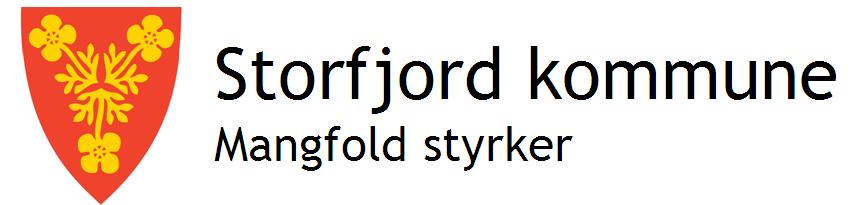 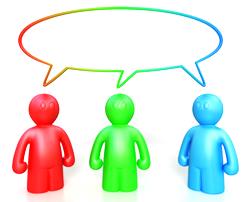 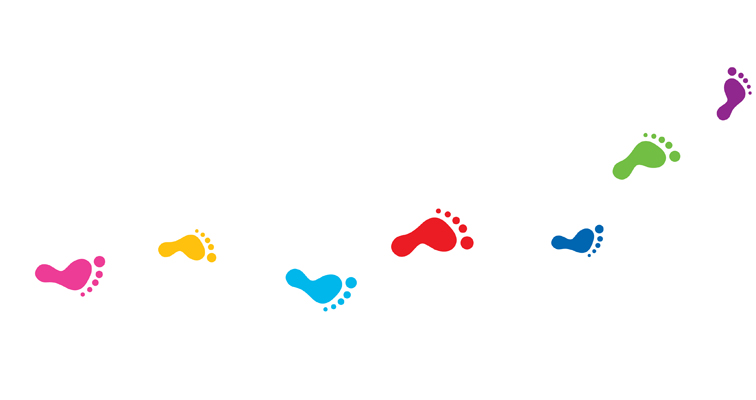 Omfang og organisering

Flerfaglig forum møtes hver tredje uke. Møtene har en varighet på inntil 1,5 time. Hver tjeneste skal være representert med én deltaker på hvert møte.Tjenestene som deltar i Flerfaglig forum er:NAV Storfjord, Barneverntjenesten, Helsestasjonen og Forebyggende avdeling ved rusomsorg og psykisk helse. 